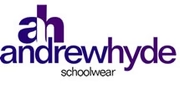 Fitting GuideMost of the product sizes for School clothing are given in inches - this is a rough age guide and conversion to cm.If you would like any further information on sizing or just like to discuss your specific school uniform requirement’s please contact us at: sales@ahyde.co.uk.24"61 cm3/4yrs26"66 cm5/6yrs28"71cm7/8yrs30"76 cm9/10yrs32"81cm11/12yrs34"86 cm13yrs36"91 cmAdult Size S38"97 cmAdult Size M40"102 cmAdult Size L42"107 cmAdult Size XL44"112 cmAdult Size XXL